Пәні: МатематикаҰзақ мерзімді жоспар бөлімі: 3В бөлім. Көбейту және бөлу. ЕсептерСабақтың тақырыбы: Көбейту. Тиімді тамақтануПәні: МатематикаҰзақ мерзімді жоспар бөлімі: 3В бөлім. Көбейту және бөлу. ЕсептерСабақтың тақырыбы: Көбейту. Тиімді тамақтануПәні: МатематикаҰзақ мерзімді жоспар бөлімі: 3В бөлім. Көбейту және бөлу. ЕсептерСабақтың тақырыбы: Көбейту. Тиімді тамақтануМектеп: №17 Мұғалімнің аты-жөні: Жанбуршина ЛяззатКүні: 23.01.2020 жылМектеп: №17 Мұғалімнің аты-жөні: Жанбуршина ЛяззатКүні: 23.01.2020 жылМектеп: №17 Мұғалімнің аты-жөні: Жанбуршина ЛяззатКүні: 23.01.2020 жылМектеп: №17 Мұғалімнің аты-жөні: Жанбуршина ЛяззатКүні: 23.01.2020 жылСынып: 2 «Б»Сынып: 2 «Б»Сынып: 2 «Б»Қатысқандар саны:19Қатыспағандар саны:0Қатыспағандар саны:0Қатыспағандар саны:0Осы сабақта қол жеткізілетін оқу мақсаттары (оқу бағдарламасына сілтеме)2.1.2.1 көбейтуді бірдей қосылғыштардың қосындысы, бөлуді заттарды түрлеріне қарай және тең бөліктерге бөлу ретінде түсіну;2.5.2.4 Көбейту және бөлу амалдарының компоненттерін атауларын өрнектерді оқу мен жазуды пайдалану2.1.2.1 көбейтуді бірдей қосылғыштардың қосындысы, бөлуді заттарды түрлеріне қарай және тең бөліктерге бөлу ретінде түсіну;2.5.2.4 Көбейту және бөлу амалдарының компоненттерін атауларын өрнектерді оқу мен жазуды пайдалану2.1.2.1 көбейтуді бірдей қосылғыштардың қосындысы, бөлуді заттарды түрлеріне қарай және тең бөліктерге бөлу ретінде түсіну;2.5.2.4 Көбейту және бөлу амалдарының компоненттерін атауларын өрнектерді оқу мен жазуды пайдалану2.1.2.1 көбейтуді бірдей қосылғыштардың қосындысы, бөлуді заттарды түрлеріне қарай және тең бөліктерге бөлу ретінде түсіну;2.5.2.4 Көбейту және бөлу амалдарының компоненттерін атауларын өрнектерді оқу мен жазуды пайдалану2.1.2.1 көбейтуді бірдей қосылғыштардың қосындысы, бөлуді заттарды түрлеріне қарай және тең бөліктерге бөлу ретінде түсіну;2.5.2.4 Көбейту және бөлу амалдарының компоненттерін атауларын өрнектерді оқу мен жазуды пайдалану2.1.2.1 көбейтуді бірдей қосылғыштардың қосындысы, бөлуді заттарды түрлеріне қарай және тең бөліктерге бөлу ретінде түсіну;2.5.2.4 Көбейту және бөлу амалдарының компоненттерін атауларын өрнектерді оқу мен жазуды пайдалануСабақ мақсаттарыБарлық оқушылар: Оқулықта берілген және қосымша тапсырмаларды орындайды. Жазба жұмыс жасайды. Сұраққа жауап береді.Көптеген оқушылар: Топтық жұмысты бірлесе орындайды.Өз бетінше жұмыс жасайды. Сұраққа жауап береді. Қосымша үлестірме ресурстармен жұмыс жасайды.Кейбір оқушылар: Оқулықтан тыс берілген қосымша тапсырмаларды орындайды, тақырып бойынша қосымша мәліметтер мен дәлелдер келтіре алады.Барлық оқушылар: Оқулықта берілген және қосымша тапсырмаларды орындайды. Жазба жұмыс жасайды. Сұраққа жауап береді.Көптеген оқушылар: Топтық жұмысты бірлесе орындайды.Өз бетінше жұмыс жасайды. Сұраққа жауап береді. Қосымша үлестірме ресурстармен жұмыс жасайды.Кейбір оқушылар: Оқулықтан тыс берілген қосымша тапсырмаларды орындайды, тақырып бойынша қосымша мәліметтер мен дәлелдер келтіре алады.Барлық оқушылар: Оқулықта берілген және қосымша тапсырмаларды орындайды. Жазба жұмыс жасайды. Сұраққа жауап береді.Көптеген оқушылар: Топтық жұмысты бірлесе орындайды.Өз бетінше жұмыс жасайды. Сұраққа жауап береді. Қосымша үлестірме ресурстармен жұмыс жасайды.Кейбір оқушылар: Оқулықтан тыс берілген қосымша тапсырмаларды орындайды, тақырып бойынша қосымша мәліметтер мен дәлелдер келтіре алады.Барлық оқушылар: Оқулықта берілген және қосымша тапсырмаларды орындайды. Жазба жұмыс жасайды. Сұраққа жауап береді.Көптеген оқушылар: Топтық жұмысты бірлесе орындайды.Өз бетінше жұмыс жасайды. Сұраққа жауап береді. Қосымша үлестірме ресурстармен жұмыс жасайды.Кейбір оқушылар: Оқулықтан тыс берілген қосымша тапсырмаларды орындайды, тақырып бойынша қосымша мәліметтер мен дәлелдер келтіре алады.Барлық оқушылар: Оқулықта берілген және қосымша тапсырмаларды орындайды. Жазба жұмыс жасайды. Сұраққа жауап береді.Көптеген оқушылар: Топтық жұмысты бірлесе орындайды.Өз бетінше жұмыс жасайды. Сұраққа жауап береді. Қосымша үлестірме ресурстармен жұмыс жасайды.Кейбір оқушылар: Оқулықтан тыс берілген қосымша тапсырмаларды орындайды, тақырып бойынша қосымша мәліметтер мен дәлелдер келтіре алады.Барлық оқушылар: Оқулықта берілген және қосымша тапсырмаларды орындайды. Жазба жұмыс жасайды. Сұраққа жауап береді.Көптеген оқушылар: Топтық жұмысты бірлесе орындайды.Өз бетінше жұмыс жасайды. Сұраққа жауап береді. Қосымша үлестірме ресурстармен жұмыс жасайды.Кейбір оқушылар: Оқулықтан тыс берілген қосымша тапсырмаларды орындайды, тақырып бойынша қосымша мәліметтер мен дәлелдер келтіре алады.Тілдік мақсатМатематикалық терминдерМатематикалық терминдерМатематикалық терминдерМатематикалық терминдерМатематикалық терминдерМатематикалық терминдерБағалау критерийлеріЖеке, жұптық, топтық тапсырмаларды орындай алады. Сабақ барысында тыңдаушының назарын өзіне аудара алады.Жеке, жұптық, топтық тапсырмаларды орындай алады. Сабақ барысында тыңдаушының назарын өзіне аудара алады.Жеке, жұптық, топтық тапсырмаларды орындай алады. Сабақ барысында тыңдаушының назарын өзіне аудара алады.Жеке, жұптық, топтық тапсырмаларды орындай алады. Сабақ барысында тыңдаушының назарын өзіне аудара алады.Жеке, жұптық, топтық тапсырмаларды орындай алады. Сабақ барысында тыңдаушының назарын өзіне аудара алады.Жеке, жұптық, топтық тапсырмаларды орындай алады. Сабақ барысында тыңдаушының назарын өзіне аудара алады.Пәнаралық байланыстарМузыка, қазақ тілі, дүниетану.Музыка, қазақ тілі, дүниетану.Музыка, қазақ тілі, дүниетану.Музыка, қазақ тілі, дүниетану.Музыка, қазақ тілі, дүниетану.Музыка, қазақ тілі, дүниетану.АКТ қолдану дағдыларыОқушылар сабақта АКТ қолданбадыОқушылар сабақта АКТ қолданбадыОқушылар сабақта АКТ қолданбадыОқушылар сабақта АКТ қолданбадыОқушылар сабақта АКТ қолданбадыОқушылар сабақта АКТ қолданбадыБастапқы білімТең топтармен санау. Тең топтарға бөлу.Тең топтармен санау. Тең топтарға бөлу.Тең топтармен санау. Тең топтарға бөлу.Тең топтармен санау. Тең топтарға бөлу.Тең топтармен санау. Тең топтарға бөлу.Тең топтармен санау. Тең топтарға бөлу.Сабақ барысыСабақ барысыСабақ барысыСабақ барысыСабақ барысыСабақ барысыСабақ барысыСабақтың жоспарланған кезеңдеріСабақтағы жоспарланған іс-әрекетСабақтағы жоспарланған іс-әрекетСабақтағы жоспарланған іс-әрекетСабақтағы жоспарланған іс-әрекетСабақтағы жоспарланған іс-әрекетРесурстарСабақтың басы10 минутІ. Ұйымдастыру кезеңі: Шаттық шеңері-Балалар,айналамызда  көңіл-күйі  көтеріңкі,жақсы  адамдардың  болғанын   бәріміз   ұнатамыз.Ендеше  қол ұстасып,  бір -бірімізге жақсы  көңіл-  күй  мен саулық  тілейік.Кел,  балалар,күлейік!Күлкіменен  түлейік !Күлкі-  көңіл  ажары!Күліп  өмір  сүрейік!Топтарға бөлу. «Жеміс жинау» арқылы 4 топқа бөліну1-топ: «Қосу»2-топ: «Азайту»3-топ: «Көбейту»4-топ: «Бөлу»Өткенді пысықтау. Өткен топтармен санау. Тең топтарға бөлу.Оқулықпен жұмыс.Денсаулық мықты болудың бір жолы - дұрыс тамақтану. Келісеміз ба?Олай болса, оқулықтағы тағамдарға назар аударайық. Не байқадық?Зиянды тағамдар мен пайдалы тағамдарды байқадық. (Олардың жалпы пайдасы мен зиянына тоқталу.)Дұрыс тамақтану жəне тамақтанудың орныққан тəртібін сақтаудың маңыздылығы туралы əңгіме жүргізу. Оқушылар 1-тапсырмадағы суреттерді қарап, пайдалы азық-түліктерді атайды. Қандай азық-түліктер организм үшін пайдалы емес, қандай азық-түліктерді (тəтті, газдалған сусындар, чипси жəне т.б.) көп мөлшерде қолдану қажет емес.Тамақты қорыту үшін жемістің пайдасы көп. Солардың бірі алма.Мұғалімнің түсіндірмесі.1 қатарда неше алма бар?2 қатарда неше алма бар?3 қатарда неше алма бар?4 қатарда неше алма бар?Осы тұста қосылғышты көбейтумен алмастыруға болатынын түсіндіре отырып, көбейтудің таңбасы, компонеттерімен таныстыру.5 · 3 = 15Көбейтудің компонеттерін атап, жаттату.1-тапсырма  Жұптық  жұмыс «Ойлан, жұптас, бөліс» әдісіЯғни, осы суреттен пайдалы тамақ пен зиянды тамақтарды ажыратып ақ қағазға жазамыз.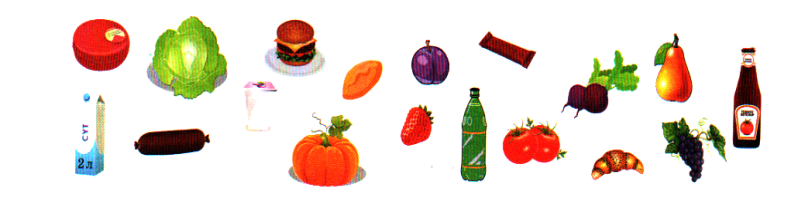 Дескриптор- адам ағзасына пайдалы тағамдарды анықтайды;- адам ағзасына зиянды тағамдарды біледі;- ақ қағазға пайдалы тағамдар мен зиянды тағамдарды екіге бөліп жазады.Қ.Б: «Басбармақ» әдісі арқылы бағалауы.2.«Миға шабуыл»әдісі Топтық жұмыс.Қ.Б: «Шапалақтау» әдісі арқылы бағалауы.Сергіту сәті: «Ұстаз ана» өлең арқылы серігу3 тапсырма: Жеке жұмыс «Кім жылдам?» әдісіДәптермен жұмыс№ 2 есепті дәптерге орындауДескриптор:- Есептерді дәптерге орындайды. Қ.Б: күлегеш арқыл бағалауІ. Ұйымдастыру кезеңі: Шаттық шеңері-Балалар,айналамызда  көңіл-күйі  көтеріңкі,жақсы  адамдардың  болғанын   бәріміз   ұнатамыз.Ендеше  қол ұстасып,  бір -бірімізге жақсы  көңіл-  күй  мен саулық  тілейік.Кел,  балалар,күлейік!Күлкіменен  түлейік !Күлкі-  көңіл  ажары!Күліп  өмір  сүрейік!Топтарға бөлу. «Жеміс жинау» арқылы 4 топқа бөліну1-топ: «Қосу»2-топ: «Азайту»3-топ: «Көбейту»4-топ: «Бөлу»Өткенді пысықтау. Өткен топтармен санау. Тең топтарға бөлу.Оқулықпен жұмыс.Денсаулық мықты болудың бір жолы - дұрыс тамақтану. Келісеміз ба?Олай болса, оқулықтағы тағамдарға назар аударайық. Не байқадық?Зиянды тағамдар мен пайдалы тағамдарды байқадық. (Олардың жалпы пайдасы мен зиянына тоқталу.)Дұрыс тамақтану жəне тамақтанудың орныққан тəртібін сақтаудың маңыздылығы туралы əңгіме жүргізу. Оқушылар 1-тапсырмадағы суреттерді қарап, пайдалы азық-түліктерді атайды. Қандай азық-түліктер организм үшін пайдалы емес, қандай азық-түліктерді (тəтті, газдалған сусындар, чипси жəне т.б.) көп мөлшерде қолдану қажет емес.Тамақты қорыту үшін жемістің пайдасы көп. Солардың бірі алма.Мұғалімнің түсіндірмесі.1 қатарда неше алма бар?2 қатарда неше алма бар?3 қатарда неше алма бар?4 қатарда неше алма бар?Осы тұста қосылғышты көбейтумен алмастыруға болатынын түсіндіре отырып, көбейтудің таңбасы, компонеттерімен таныстыру.5 · 3 = 15Көбейтудің компонеттерін атап, жаттату.1-тапсырма  Жұптық  жұмыс «Ойлан, жұптас, бөліс» әдісіЯғни, осы суреттен пайдалы тамақ пен зиянды тамақтарды ажыратып ақ қағазға жазамыз.Дескриптор- адам ағзасына пайдалы тағамдарды анықтайды;- адам ағзасына зиянды тағамдарды біледі;- ақ қағазға пайдалы тағамдар мен зиянды тағамдарды екіге бөліп жазады.Қ.Б: «Басбармақ» әдісі арқылы бағалауы.2.«Миға шабуыл»әдісі Топтық жұмыс.Қ.Б: «Шапалақтау» әдісі арқылы бағалауы.Сергіту сәті: «Ұстаз ана» өлең арқылы серігу3 тапсырма: Жеке жұмыс «Кім жылдам?» әдісіДәптермен жұмыс№ 2 есепті дәптерге орындауДескриптор:- Есептерді дәптерге орындайды. Қ.Б: күлегеш арқыл бағалауІ. Ұйымдастыру кезеңі: Шаттық шеңері-Балалар,айналамызда  көңіл-күйі  көтеріңкі,жақсы  адамдардың  болғанын   бәріміз   ұнатамыз.Ендеше  қол ұстасып,  бір -бірімізге жақсы  көңіл-  күй  мен саулық  тілейік.Кел,  балалар,күлейік!Күлкіменен  түлейік !Күлкі-  көңіл  ажары!Күліп  өмір  сүрейік!Топтарға бөлу. «Жеміс жинау» арқылы 4 топқа бөліну1-топ: «Қосу»2-топ: «Азайту»3-топ: «Көбейту»4-топ: «Бөлу»Өткенді пысықтау. Өткен топтармен санау. Тең топтарға бөлу.Оқулықпен жұмыс.Денсаулық мықты болудың бір жолы - дұрыс тамақтану. Келісеміз ба?Олай болса, оқулықтағы тағамдарға назар аударайық. Не байқадық?Зиянды тағамдар мен пайдалы тағамдарды байқадық. (Олардың жалпы пайдасы мен зиянына тоқталу.)Дұрыс тамақтану жəне тамақтанудың орныққан тəртібін сақтаудың маңыздылығы туралы əңгіме жүргізу. Оқушылар 1-тапсырмадағы суреттерді қарап, пайдалы азық-түліктерді атайды. Қандай азық-түліктер организм үшін пайдалы емес, қандай азық-түліктерді (тəтті, газдалған сусындар, чипси жəне т.б.) көп мөлшерде қолдану қажет емес.Тамақты қорыту үшін жемістің пайдасы көп. Солардың бірі алма.Мұғалімнің түсіндірмесі.1 қатарда неше алма бар?2 қатарда неше алма бар?3 қатарда неше алма бар?4 қатарда неше алма бар?Осы тұста қосылғышты көбейтумен алмастыруға болатынын түсіндіре отырып, көбейтудің таңбасы, компонеттерімен таныстыру.5 · 3 = 15Көбейтудің компонеттерін атап, жаттату.1-тапсырма  Жұптық  жұмыс «Ойлан, жұптас, бөліс» әдісіЯғни, осы суреттен пайдалы тамақ пен зиянды тамақтарды ажыратып ақ қағазға жазамыз.Дескриптор- адам ағзасына пайдалы тағамдарды анықтайды;- адам ағзасына зиянды тағамдарды біледі;- ақ қағазға пайдалы тағамдар мен зиянды тағамдарды екіге бөліп жазады.Қ.Б: «Басбармақ» әдісі арқылы бағалауы.2.«Миға шабуыл»әдісі Топтық жұмыс.Қ.Б: «Шапалақтау» әдісі арқылы бағалауы.Сергіту сәті: «Ұстаз ана» өлең арқылы серігу3 тапсырма: Жеке жұмыс «Кім жылдам?» әдісіДәптермен жұмыс№ 2 есепті дәптерге орындауДескриптор:- Есептерді дәптерге орындайды. Қ.Б: күлегеш арқыл бағалауІ. Ұйымдастыру кезеңі: Шаттық шеңері-Балалар,айналамызда  көңіл-күйі  көтеріңкі,жақсы  адамдардың  болғанын   бәріміз   ұнатамыз.Ендеше  қол ұстасып,  бір -бірімізге жақсы  көңіл-  күй  мен саулық  тілейік.Кел,  балалар,күлейік!Күлкіменен  түлейік !Күлкі-  көңіл  ажары!Күліп  өмір  сүрейік!Топтарға бөлу. «Жеміс жинау» арқылы 4 топқа бөліну1-топ: «Қосу»2-топ: «Азайту»3-топ: «Көбейту»4-топ: «Бөлу»Өткенді пысықтау. Өткен топтармен санау. Тең топтарға бөлу.Оқулықпен жұмыс.Денсаулық мықты болудың бір жолы - дұрыс тамақтану. Келісеміз ба?Олай болса, оқулықтағы тағамдарға назар аударайық. Не байқадық?Зиянды тағамдар мен пайдалы тағамдарды байқадық. (Олардың жалпы пайдасы мен зиянына тоқталу.)Дұрыс тамақтану жəне тамақтанудың орныққан тəртібін сақтаудың маңыздылығы туралы əңгіме жүргізу. Оқушылар 1-тапсырмадағы суреттерді қарап, пайдалы азық-түліктерді атайды. Қандай азық-түліктер организм үшін пайдалы емес, қандай азық-түліктерді (тəтті, газдалған сусындар, чипси жəне т.б.) көп мөлшерде қолдану қажет емес.Тамақты қорыту үшін жемістің пайдасы көп. Солардың бірі алма.Мұғалімнің түсіндірмесі.1 қатарда неше алма бар?2 қатарда неше алма бар?3 қатарда неше алма бар?4 қатарда неше алма бар?Осы тұста қосылғышты көбейтумен алмастыруға болатынын түсіндіре отырып, көбейтудің таңбасы, компонеттерімен таныстыру.5 · 3 = 15Көбейтудің компонеттерін атап, жаттату.1-тапсырма  Жұптық  жұмыс «Ойлан, жұптас, бөліс» әдісіЯғни, осы суреттен пайдалы тамақ пен зиянды тамақтарды ажыратып ақ қағазға жазамыз.Дескриптор- адам ағзасына пайдалы тағамдарды анықтайды;- адам ағзасына зиянды тағамдарды біледі;- ақ қағазға пайдалы тағамдар мен зиянды тағамдарды екіге бөліп жазады.Қ.Б: «Басбармақ» әдісі арқылы бағалауы.2.«Миға шабуыл»әдісі Топтық жұмыс.Қ.Б: «Шапалақтау» әдісі арқылы бағалауы.Сергіту сәті: «Ұстаз ана» өлең арқылы серігу3 тапсырма: Жеке жұмыс «Кім жылдам?» әдісіДәптермен жұмыс№ 2 есепті дәптерге орындауДескриптор:- Есептерді дәптерге орындайды. Қ.Б: күлегеш арқыл бағалауІ. Ұйымдастыру кезеңі: Шаттық шеңері-Балалар,айналамызда  көңіл-күйі  көтеріңкі,жақсы  адамдардың  болғанын   бәріміз   ұнатамыз.Ендеше  қол ұстасып,  бір -бірімізге жақсы  көңіл-  күй  мен саулық  тілейік.Кел,  балалар,күлейік!Күлкіменен  түлейік !Күлкі-  көңіл  ажары!Күліп  өмір  сүрейік!Топтарға бөлу. «Жеміс жинау» арқылы 4 топқа бөліну1-топ: «Қосу»2-топ: «Азайту»3-топ: «Көбейту»4-топ: «Бөлу»Өткенді пысықтау. Өткен топтармен санау. Тең топтарға бөлу.Оқулықпен жұмыс.Денсаулық мықты болудың бір жолы - дұрыс тамақтану. Келісеміз ба?Олай болса, оқулықтағы тағамдарға назар аударайық. Не байқадық?Зиянды тағамдар мен пайдалы тағамдарды байқадық. (Олардың жалпы пайдасы мен зиянына тоқталу.)Дұрыс тамақтану жəне тамақтанудың орныққан тəртібін сақтаудың маңыздылығы туралы əңгіме жүргізу. Оқушылар 1-тапсырмадағы суреттерді қарап, пайдалы азық-түліктерді атайды. Қандай азық-түліктер организм үшін пайдалы емес, қандай азық-түліктерді (тəтті, газдалған сусындар, чипси жəне т.б.) көп мөлшерде қолдану қажет емес.Тамақты қорыту үшін жемістің пайдасы көп. Солардың бірі алма.Мұғалімнің түсіндірмесі.1 қатарда неше алма бар?2 қатарда неше алма бар?3 қатарда неше алма бар?4 қатарда неше алма бар?Осы тұста қосылғышты көбейтумен алмастыруға болатынын түсіндіре отырып, көбейтудің таңбасы, компонеттерімен таныстыру.5 · 3 = 15Көбейтудің компонеттерін атап, жаттату.1-тапсырма  Жұптық  жұмыс «Ойлан, жұптас, бөліс» әдісіЯғни, осы суреттен пайдалы тамақ пен зиянды тамақтарды ажыратып ақ қағазға жазамыз.Дескриптор- адам ағзасына пайдалы тағамдарды анықтайды;- адам ағзасына зиянды тағамдарды біледі;- ақ қағазға пайдалы тағамдар мен зиянды тағамдарды екіге бөліп жазады.Қ.Б: «Басбармақ» әдісі арқылы бағалауы.2.«Миға шабуыл»әдісі Топтық жұмыс.Қ.Б: «Шапалақтау» әдісі арқылы бағалауы.Сергіту сәті: «Ұстаз ана» өлең арқылы серігу3 тапсырма: Жеке жұмыс «Кім жылдам?» әдісіДәптермен жұмыс№ 2 есепті дәптерге орындауДескриптор:- Есептерді дәптерге орындайды. Қ.Б: күлегеш арқыл бағалау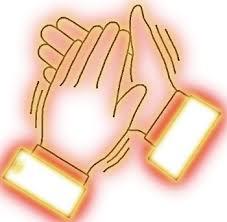 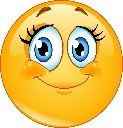 Сабақтың соңы5 минутҚ.Б: Мұғалімнің мадақтауы.Рефлексия «Алма ағашы»Алманы таратып беремін.Бүгінгі сабақты  толық түсінсе алманың жасыл түсін, қиналған тұстарым болды десе сары түсті, түсінбедім деген оқушылар қызыл түсті таңдап алма ағашына жапсырады.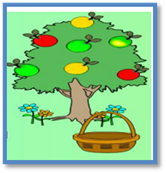 – толық түсіндім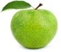 - әлі де көмек керек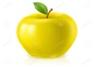 - түсінбедім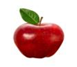 Қ.Б: Мұғалімнің мадақтауы.Рефлексия «Алма ағашы»Алманы таратып беремін.Бүгінгі сабақты  толық түсінсе алманың жасыл түсін, қиналған тұстарым болды десе сары түсті, түсінбедім деген оқушылар қызыл түсті таңдап алма ағашына жапсырады.– толық түсіндім- әлі де көмек керек- түсінбедімҚ.Б: Мұғалімнің мадақтауы.Рефлексия «Алма ағашы»Алманы таратып беремін.Бүгінгі сабақты  толық түсінсе алманың жасыл түсін, қиналған тұстарым болды десе сары түсті, түсінбедім деген оқушылар қызыл түсті таңдап алма ағашына жапсырады.– толық түсіндім- әлі де көмек керек- түсінбедімҚ.Б: Мұғалімнің мадақтауы.Рефлексия «Алма ағашы»Алманы таратып беремін.Бүгінгі сабақты  толық түсінсе алманың жасыл түсін, қиналған тұстарым болды десе сары түсті, түсінбедім деген оқушылар қызыл түсті таңдап алма ағашына жапсырады.– толық түсіндім- әлі де көмек керек- түсінбедімҚ.Б: Мұғалімнің мадақтауы.Рефлексия «Алма ағашы»Алманы таратып беремін.Бүгінгі сабақты  толық түсінсе алманың жасыл түсін, қиналған тұстарым болды десе сары түсті, түсінбедім деген оқушылар қызыл түсті таңдап алма ағашына жапсырады.– толық түсіндім- әлі де көмек керек- түсінбедімҮйге тапсырма:№ 4 есеп (21 бет)№ 4 есеп (21 бет)№ 4 есеп (21 бет)№ 4 есеп (21 бет)№ 4 есеп (21 бет)№ 4 есеп (21 бет)Саралау – Сіз қосымшакөмек көрсетуді қалайжоспарлайсыз? Сізқабілетіжоғарыоқушыларғатапсырманыкүрделендірудіқалайжоспарлайсыз?Саралау – Сіз қосымшакөмек көрсетуді қалайжоспарлайсыз? Сізқабілетіжоғарыоқушыларғатапсырманыкүрделендірудіқалайжоспарлайсыз?Бағалау - Оқушылардыңүйренгенінтексерудіқалай жоспарлайсызБағалау - Оқушылардыңүйренгенінтексерудіқалай жоспарлайсызБағалау - Оқушылардыңүйренгенінтексерудіқалай жоспарлайсызПəнаралық байланысҚауіпсіздік жəне еңбектіқорғау ережелеріАКТ-мен байланысҚұндылықтардағыбайланыс
Пəнаралық байланысҚауіпсіздік жəне еңбектіқорғау ережелеріАКТ-мен байланысҚұндылықтардағыбайланыс
1-«Миға шабуыл» әдісі Топтық жұмыс. «Қарқын» тәсілінде көмек қажет ететін оқушыларға біршама уақыт беріледі2-тапсырма. Жұптық . ж«Ойлан, жұптас, бөліс» әдісіПайдалы тамақ пен зиянды тамақтарды ажыратып ақ қағазға жазады. 1-«Миға шабуыл» әдісі Топтық жұмыс. «Қарқын» тәсілінде көмек қажет ететін оқушыларға біршама уақыт беріледі2-тапсырма. Жұптық . ж«Ойлан, жұптас, бөліс» әдісіПайдалы тамақ пен зиянды тамақтарды ажыратып ақ қағазға жазады. Сабақ барысында қалыптастырушы  бағалау  жүргізіп  отырамын.Бір-біріне басбармақ арқылы,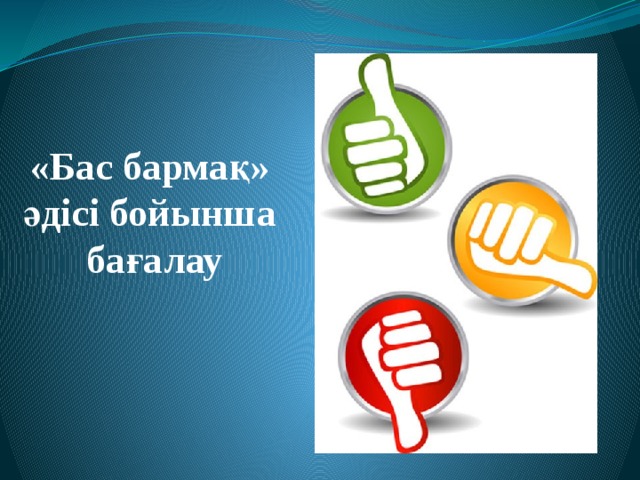 Күлегеш арқылы бағалау«Алма » арқылы ынталандыру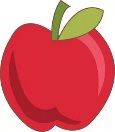 «Қол шапалақтау» әдісі арқылы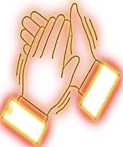  « Еркін микрофон» әдісі.Сабақ барысында қалыптастырушы  бағалау  жүргізіп  отырамын.Бір-біріне басбармақ арқылы,Күлегеш арқылы бағалау«Алма » арқылы ынталандыру«Қол шапалақтау» әдісі арқылы « Еркін микрофон» әдісі.Сабақ барысында қалыптастырушы  бағалау  жүргізіп  отырамын.Бір-біріне басбармақ арқылы,Күлегеш арқылы бағалау«Алма » арқылы ынталандыру«Қол шапалақтау» әдісі арқылы « Еркін микрофон» әдісі.Оқу  құралдарын  орынды  пайдалануын  қадағалау,  досына зияны тимейтінін  ескертуОқу  құралдарын  орынды  пайдалануын  қадағалау,  досына зияны тимейтінін  ескертуРефлексияСабақ / оқу мақсаттары шынайы ма?Бүгін оқушыларне білді?Сыныптағы ахуалқандайболды? Мен жоспарлаған саралаушаралары тиімді болдыма?Мен берілгенуақыті шінде үлгердімбе? Менөз жоспарыма қандай түзетулер енгіздім жəненеліктен?РефлексияСабақ / оқу мақсаттары шынайы ма?Бүгін оқушыларне білді?Сыныптағы ахуалқандайболды? Мен жоспарлаған саралаушаралары тиімді болдыма?Мен берілгенуақыті шінде үлгердімбе? Менөз жоспарыма қандай түзетулер енгіздім жəненеліктен?Бұл бөлімді сабақ туралы өз пікіріңізді білдіру үшін пайдаланыңыз. Өз сабағыңыз туралы сол жақ бағанда берілген сұрақтарға жауап беріңіз.Бұл бөлімді сабақ туралы өз пікіріңізді білдіру үшін пайдаланыңыз. Өз сабағыңыз туралы сол жақ бағанда берілген сұрақтарға жауап беріңіз.Бұл бөлімді сабақ туралы өз пікіріңізді білдіру үшін пайдаланыңыз. Өз сабағыңыз туралы сол жақ бағанда берілген сұрақтарға жауап беріңіз.Бұл бөлімді сабақ туралы өз пікіріңізді білдіру үшін пайдаланыңыз. Өз сабағыңыз туралы сол жақ бағанда берілген сұрақтарға жауап беріңіз.Бұл бөлімді сабақ туралы өз пікіріңізді білдіру үшін пайдаланыңыз. Өз сабағыңыз туралы сол жақ бағанда берілген сұрақтарға жауап беріңіз.Жалпы бағаСабақтың жақсы өткен екі аспектісі (оқыту туралы да, оқу туралы да ойланыңыз)?1:2:Сабақты жақсартуға не ықпал ете алады (оқыту туралы да, оқу туралы да ойланыңыз)?1:2:Сабақ барысында сынып туралы немесе жекелеген оқушылардың жетістік/қиындықтары туралы нені білдім, келесі сабақтарда неге көңіл бөлу қажет?Жалпы бағаСабақтың жақсы өткен екі аспектісі (оқыту туралы да, оқу туралы да ойланыңыз)?1:2:Сабақты жақсартуға не ықпал ете алады (оқыту туралы да, оқу туралы да ойланыңыз)?1:2:Сабақ барысында сынып туралы немесе жекелеген оқушылардың жетістік/қиындықтары туралы нені білдім, келесі сабақтарда неге көңіл бөлу қажет?Жалпы бағаСабақтың жақсы өткен екі аспектісі (оқыту туралы да, оқу туралы да ойланыңыз)?1:2:Сабақты жақсартуға не ықпал ете алады (оқыту туралы да, оқу туралы да ойланыңыз)?1:2:Сабақ барысында сынып туралы немесе жекелеген оқушылардың жетістік/қиындықтары туралы нені білдім, келесі сабақтарда неге көңіл бөлу қажет?Жалпы бағаСабақтың жақсы өткен екі аспектісі (оқыту туралы да, оқу туралы да ойланыңыз)?1:2:Сабақты жақсартуға не ықпал ете алады (оқыту туралы да, оқу туралы да ойланыңыз)?1:2:Сабақ барысында сынып туралы немесе жекелеген оқушылардың жетістік/қиындықтары туралы нені білдім, келесі сабақтарда неге көңіл бөлу қажет?Жалпы бағаСабақтың жақсы өткен екі аспектісі (оқыту туралы да, оқу туралы да ойланыңыз)?1:2:Сабақты жақсартуға не ықпал ете алады (оқыту туралы да, оқу туралы да ойланыңыз)?1:2:Сабақ барысында сынып туралы немесе жекелеген оқушылардың жетістік/қиындықтары туралы нені білдім, келесі сабақтарда неге көңіл бөлу қажет?Жалпы бағаСабақтың жақсы өткен екі аспектісі (оқыту туралы да, оқу туралы да ойланыңыз)?1:2:Сабақты жақсартуға не ықпал ете алады (оқыту туралы да, оқу туралы да ойланыңыз)?1:2:Сабақ барысында сынып туралы немесе жекелеген оқушылардың жетістік/қиындықтары туралы нені білдім, келесі сабақтарда неге көңіл бөлу қажет?Жалпы бағаСабақтың жақсы өткен екі аспектісі (оқыту туралы да, оқу туралы да ойланыңыз)?1:2:Сабақты жақсартуға не ықпал ете алады (оқыту туралы да, оқу туралы да ойланыңыз)?1:2:Сабақ барысында сынып туралы немесе жекелеген оқушылардың жетістік/қиындықтары туралы нені білдім, келесі сабақтарда неге көңіл бөлу қажет?